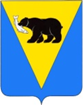 ПОСТАНОВЛЕНИЕАДМИНИСТРАЦИИ УСТЬ-БОЛЬШЕРЕЦКОГО МУНИЦИПАЛЬНОГО РАЙОНАОт ___________18.12.2023__№ 491О внесении изменения в постановление Администрации Усть-Большерецкого муниципального района от 03.07.2023 № 235 «Об утверждении муниципальной программы «Поддержка развития сельского хозяйства, пищевой и перерабатывающей промышленности в Усть-Большерецком муниципальном районе»» В связи с корректировкой цифровых значений доведенных объемов бюджетных ассигнований муниципальной программы «Поддержка развития сельского хозяйства, пищевой и перерабатывающей промышленности в Усть-Большерецком муниципальном районе» Администрация Усть-Большерецкого муниципального района ПОСТАНОВЛЯЕТ:  Внести изменение в постановление Администрации Усть-Большерецкого муниципального района от 03.07.2023 № 235 «Об утверждении муниципальной программы «Поддержка развития сельского хозяйства, пищевой и перерабатывающей промышленности в Усть-Большерецком муниципальном районе», изложив приложение «Муниципальная программа «Поддержка развития сельского хозяйства, пищевой и перерабатывающей промышленности в Усть-Большерецком муниципальном районе» в новой редакции согласно приложению к настоящему постановлению.Признать утратившим силу постановление Администрации Усть-Большерецкого муниципального района от 17.04.2023 №121 «О внесении изменения в постановление Администрации Усть-Большерецкого муниципального района от 17.02.2023 №68 «Об утверждении муниципальной программы «Поддержка развития сельского хозяйства, пищевой и перерабатывающей промышленности в Усть-Большерецком муниципальном районе»».Аппарату Администрации Усть-Большерецкого муниципального района обнародовать настоящее постановление и разместить на официальном сайте Администрации Усть-Большерецкого муниципального района в информационно-телекоммуникационной сети «Интернет».Настоящее постановление вступает в силу после дня его официального обнародования и распространяется на правоотношения, возникшие с 01.01.2023.Контроль за исполнением настоящего постановления возложить на заместителя Главы Администрации Усть-Большерецкого муниципального района - руководителя управления экономической политики Администрации Усть-Большерецкого муниципального района.Глава Усть-Большерецкогомуниципального района                                                                                                    К.С. ВолковПриложение к постановлению Администрации Усть-Большерецкого муниципального района От ____18.12.2023_№ 491МУНИЦИПАЛЬНАЯ ПРОГРАММА «Поддержка развития сельского хозяйства, пищевой и перерабатывающей промышленности в Усть-Большерецком муниципальном районе»с. Усть-Большерецк2023 годПаспортмуниципальной программы «Поддержка развития сельского хозяйства, пищевой и перерабатывающей промышленности в Усть-Большерецком муниципальном районе» (далее – Программа)Общая характеристика сферы реализации ПрограммыНастоящая Программа разработана в целях реализации Федерального закона 131-ФЗ от  «Об общих принципах организации местного самоуправления в Российской Федерации», постановления Правительства Камчатского края от  № 523-П «Об утверждении государственной программы «Развитие сельского хозяйства и регулирование рынков сельскохозяйственной продукции, сырья и продовольствия Камчатского края», а также в соответствии с постановлением Администрации Усть-Большерецкого муниципального района от  № 379 «Об утверждении Порядка принятия решений о разработке муниципальных программ, их формирования и реализации Усть-Большерецкого муниципального района», распоряжением Администрации Усть-Большерецкого муниципального района от  № 222 «Об утверждении Методических указаний по разработке и реализации  муниципальных  программ Усть-Большерецкого муниципального района», на основании распоряжения Администрации Усть-Большерецкого муниципального района Камчатского края от 24.11.2016 № 421 «Об утверждении Перечня муниципальных программ Усть-Большерецкого муниципального района», и определяет направления развития, механизмы муниципальной поддержки сельского хозяйства в Усть-Большерецком муниципальном районе и регулирования рынка сельскохозяйственной продукции и продовольствия.Наиболее важной, стратегической задачей XXI века, несомненно, является ускоренный рост производства сельскохозяйственной продукции. Обеспеченность населения продуктами питания всегда являлось не только главным условием его существования, но и решающим фактором социальной стабильности. В ходе либерализации экономики и всей системы отношений особенно сильно пострадал сельскохозяйственный комплекс, ослаблена продовольственная безопасность с соответствующими последствиями в социально-демографической сфере села. Сельское хозяйство - особая деликатная сфера человеческой деятельности. Роль сельского хозяйства в экономике края показывает её структуру и уровень развития.Экономика сельского хозяйства во многом зависит не только от благоприятных погодных условий, но и от факторов, направленных на стабилизацию и выравнивание экономических деформаций, которые возможны при формировании рыночных отношений. В первую очередь, сюда относится комплекс нормативно-правовых мер, субсидирование затрат на производство сельхозпродукции, щадящие налоговые режимы, кредитование.Пищевая и перерабатывающая промышленность является системообразующей сферой Усть-Большерецкого муниципального района, формирующей агропродовольственный рынок, продовольственную и экономическую безопасность района. Принятые в последние годы меры, направленные на улучшение, сохранение и дальнейшее развитие сельскохозяйственного производства, позволили сформировать тенденцию роста производств продукции и повышения эффективности сельскохозяйственного производства в Усть-Большерецком муниципальном районе.Сельскохозяйственное производство (животноводство и растениеводство) в районе представлено сельскохозяйственной артелью «Апачинская», ООО «СХП Озерновское» и более 500 личными подсобными хозяйствами.Животноводство Усть-Большерецкого муниципального района представляет собой основной блок сельскохозяйственного производства. Объем продукции животноводства в структуре валового производства сельскохозяйственной продукции составляет 57,6 %.	В целях развития сельскохозяйственного производства, пищевой и перерабатывающей промышленности в рамках реализации мероприятий муниципальной программы «Поддержка развития сельского хозяйства, пищевой и перерабатывающей промышленности в Усть-Большерецком муниципальном районе» в предшествующие годы были оказаны следующие виды финансовой поддержки:- субсидия на завершение реконструкции бытовых вспомогательных помещений и молочного блока;- субсидия на приобретение минеральных удобрений и проведение культуртехнических мероприятий на мелиорируемых землях; - субсидия на возмещение затрат, связанных с проведением реконструкции, капитального (текущего) ремонта помещений по выпечке хлеба и хлебобулочных изделий, либо проведением ремонта хлебопекарного оборудования; - субсидия на возмещение части затрат, связанных с приобретением и доставкой дров;- субсидия на возмещение затрат на приобретение и доставку кормов для сельскохозяйственных животных;- субсидия на проведение капитального (текущего) ремонта здания родильного отделения крупного рогатого скота в с. Апача.- приобретение техники для мелиорации земель СХА «Апачинская»Помимо вышеуказанных мер поддержки в целях увеличения численности скота, повышения его генетического потенциала и увеличения объемов производства продукции возникла необходимость организовать искусственное осеменение скота, имеющегося у населения. Ежегодно за счёт средств местного бюджета Администрацией Усть-Большерецкого муниципального района осуществляется финансирование мероприятий по данному направлению в с. Кавалерское и с. Апача.На 01 января 2023 года в хозяйствах всех категорий содержится: крупного рогатого скота – 462 голов, свиней – 46 головы, овец и коз – 156 голов, лошадей – 31 голова, птиц – 1659 голов.Реализация мероприятий по реконструкции бытовых вспомогательных помещений, молочного блока и родильного отделения позволила достичь следующих показателей: численность поголовья крупного рогатого скота в Сельскохозяйственной артели «Апачинская» увеличилась на 31 голову (350 головы (153 коровы) – 01.01.2022, на 01.01.2023 381 голов (155 коров).Объем производства молока в хозяйствах всех категорий в Усть-Большерецком муниципальном районе за январь – декабрь 2022 года составил 946,3 тонн, что на 213,4 тонны больше, чем за январь – декабрь 2021 года (732,9 тонн). Объем производства скота и птицы на убой в хозяйствах всех категорий в Усть-Большерецком районе на 2022 год составил – 40,6 тонн, в % к январю-ноябрю 2022года 77%.Объем производства хлебобулочных изделий ООО «Орлан» за 2022 год составил 104 тонны, что на 18,884 тонн больше, чем за 2021 год (85,116 тонн). Валовый сбор продуктов растениеводства во всех категориях хозяйств за 2022 год составил 483 тонны, что на 80 тонн больше в сравнении с прошлым периодом (2021 год – 403 тонны).Яйценоскость птиц в 2022 году составила 301 тыс. шт., в сравнении с 2021 годом (295 тыс. шт.). В целях продолжения развития сельскохозяйственного производства, пищевой и перерабатывающей промышленности, в рамках реализации муниципальной программы «Поддержка развития сельского хозяйства, пищевой и перерабатывающей промышленности в Усть-Большерецком муниципальном районе» Администрацией Усть-Большерецкого муниципального района в 2022 году были реализованы следующие мероприятия:- организация работы пунктов искусственного осеменения крупного рогатого скота и возмещение затрат по искусственному осеменению крупного рогатого скота в с. Апача и с. Кавалерское;  - предоставление субсидии на поддержку развития пищевой и перерабатывающей промышленности, на развитие хлебопекарного производства.Пищевая и перерабатывающая промышленность Усть-Большерецкого муниципального района относится к числу стратегически важных отраслей, определяющих обеспечение населения продуктами питания, включает отрасли связанные с переработкой сельскохозяйственного сырья и производством продуктов питания для населения, такие как: мясо- и молокоперерабатывающая, хлебопекарная и кондитерская.Молочное животноводство в Усть-Большерецком муниципальном районе представлено Сельскохозяйственной артелью «Апачинская» и ООО СХП «Озерновское». Хлебопечение – сектор, в котором сегодня доминирует малый и средний бизнес.  Ведущими предприятиями хлебопекарной отрасли в Усть-Большерецком муниципальном районе являются: ООО «Витязь-Авто», ООО «Орлан» и ИП Хархиев Малик Магомедович.2. Цели, задачи Программы, сроки и механизмы её реализации и характеристика основных мероприятий Программы2.1. Целями Программы являются:1) увеличение численности скота, повышение его генетического потенциала и увеличение объемов производства продукции;2) повышение уровня обеспеченности населения Усть-Большерецкого муниципального района молочной и мясной продукцией местного производства, доступной по цене и безопасной по качеству;3) проведение комплексной модернизации молочного и мясного животноводства, отраслей по переработке мяса и молока;4) развитие необходимой инфраструктуры рынка молока и молочной продукции, мяса и мясной продукции;5) создание условий для устойчивого и эффективного функционирования хлебопекарного производства;2.2. Для достижения указанных целей необходимо решение следующих задач:1) наращивание поголовья животных и повышения их продуктивности, создания сбалансированной кормовой базы и перехода к новым технологиям их содержания и кормления;2) обеспечение породного обновления животных, в т.ч. молочного скота и эффективного использования биопотенциала новых пород;3) регулирование рынков животноводческой продукции, сырья и продовольствия, создание условий для равной конкуренции сельскохозяйственным товаропроизводителям на внутренних рынках;4) обеспечение развития приоритетных отраслей пищевой промышленности Усть-Большерецкого муниципального района;5) обеспечение и увеличение объемов производства продукции производимой в Усть-Большерецком муниципальном районе с одновременным повышением их качественных показателей и конкурентоспособности на рынке.2.3. Программа состоит из следующих подпрограмм:1) подпрограмма «Развитие животноводства»;2) подпрограмма «Развитие пищевой и перерабатывающей промышленности».2.4. Основные мероприятия Программы, обеспечивающие решение поставленных задач Программы, по объемам и источникам финансирования, приведены в приложении № 5 к Программе.2.5. Срок реализации Программы – 2023 год.2.6. Общий объем финансирования Программы в 2023 году за счет всех источников составляет 20 516 162,99 рублей, в том числе за счет средств:- краевого бюджета – 8 000 000,00 рублей;- местного бюджета – 10 516 162,99рублей;- внебюджетные источники – 2 000 000,00 рублей.2.7. Объемы финансирования мероприятий Программы за счет средств краевого бюджета согласовываются с Министерством сельского хозяйства, пищевой и перерабатывающей промышленности Камчатского края.Анализ рисков реализации Программы3.1. При реализации Программы необходимо прогнозировать появление рисков, возникающих в сфере пищевой и перерабатывающей промышленности Усть-Большерецкого муниципального района, своевременно предпринимать меры по уменьшению их негативных последствий в целях достижения целевых индикаторов и показателей Программы.  3.2. Наиболее существенные последствия для реализации Программы имеют следующие риски:1) риски, связанные с изменением общеэкономической ситуации в регионе: усиление диспаритета цен на сельскохозяйственную продукцию, товары и услуги для сельского хозяйства: опережающий рост цен на материально-технические средства, потребляемые в отрасли, на горюче-смазочные материалы, энергетические и другие ресурсы, что снижает рентабельность производства, уменьшает инвестиционный и инновационный потенциал сельскохозяйственных товаропроизводителей, осложняет  переход к ресурсосберегающим технологиям и препятствует выполнению производственных и социальных показателей программы; 2) риски, возникающие из-за аномальных природных явлений (поздних весенних и ранних осенних заморозков, избыточного увлажнения в период проведения уборочных работ, вымерзания, выпревания и вымокания посевов) и погодных явлений (градобитие посевов, снежные заносы, оледенение линий электропередач), следствием которых являются потери значительной части урожая и продукции выращивания в животноводстве; дополнительные издержки производства приводят к снижению доходов сельскохозяйственных товаропроизводителей. 3) финансовые риски, недостаточный уровень бюджетного финансирования, возможность невыполнения бюджетных обязательств поставит под угрозу достижение намеченных  целей. 4) техногенные и экологические риски, изменение природных климатических условий.3.3. Управление рисками реализации Программы будет осуществляться посредством:1) проведения мониторинга угроз развитию пищевой и перерабатывающей промышленности района и обеспечению выполнения Программы; 2) выработки прогнозов, решений и рекомендаций в сфере управления агропромышленным комплексом.4. Прогноз ожидаемых результатов реализации ПрограммыРеализация программных мероприятий позволит:1) увеличить поголовье высокопродуктивных сельскохозяйственных животных;2) повысить генетический потенциал сельскохозяйственных животных, совершенствовать их продуктивные качества;3) удовлетворить потребность учреждений социальной сферы и населения в качественной сельскохозяйственной продукции;4) развить конкурентоспособное сельскохозяйственное и хлебопекарное производство на территории Усть-Большерецкого муниципального района;5) увеличить занятость населения за счет создания дополнительных рабочих мест в сфере сельского хозяйства и хлебопекарного производства;5. Методика оценки эффективности реализации ПрограммыЭкономическая эффективность Программы определяется соотношением полезного результата и объема затраченных для этого ресурсов. Данное соотношение  выражает степень целесообразности и рациональности произведенных расходов.Оценка эффективности реализации Программы будет рассчитываться посредством сопоставления фактических показателей, достигнутых в ходе реализации Программы, и заложенных в них плановых показателей.Эффективность реализации Программы оценивается по следующей формуле:          Рф1 / Рп1 + Рф2 / Рп2 + …+ Рфn/ РпnE = 	      × 100 %                                   n                                                   ,где:Е – эффективность реализации Программы (процентов);Рф… - фактический показатель, достигнутый в ходе реализации Программы;Рп… - плановый показатель, заложенный в Программе;n – количество показателей (критериев) Программы.Расчет степени соответствия фактических затрат бюджетов на реализацию Программы запланированному уровню производится по формуле:П = Зф / Зп × 100 %  ,П – полнота использования бюджетных средств;Зф – фактические расходы бюджетов на реализацию Программы;Зп – запланированные бюджетами расходы на реализацию Программы.Степень соответствия фактических затрат бюджетов на реализацию Программы запланированному уровню оценивается как удовлетворительная, если значение показателя результативности Е и значение показателя полноты исполнения бюджетных средств П равны или больше 100 %.Расчет эффективности использования бюджетных средств на реализацию Программы (показатель Э) производиться по формуле:	Э = П / ЕЭффективность оценивается, как соответствующая запланированной или высокая, если значение показателя Э равно или меньше 1.ПОДПРОГРАММА 1«Развитие животноводства»Паспортподпрограммы «Развитие животноводства» (далее – Подпрограмма )Общая характеристика сферы реализации Подпрограммы Подпрограмма 1 направлена на стабилизацию в Усть-Большерецком районе деятельности агропромышленного комплекса Усть-Большерецкого муниципального района по производству продукции мясного и молочного животноводства, увеличение производства продукции животноводства местного производства до объёмов, позволяющих более полно обеспечивать население продукцией собственного производства, налаживание первичной и глубокой промышленной переработки молока. Производство животноводческой продукции, молочного и мясного животноводства, является одним из основных жизнеобеспечивающих секторов отечественного аграрного производства, оказывающим решающее влияние на уровень продовольственного обеспечения и определяющим здоровье населения.Всего на территории Усть-Большерецкого муниципального района по состоянию на 01.01.2023 года осуществляют сельскохозяйственную деятельность в животноводческой сфере Сельскохозяйственная артель «Апачинская», ООО СХП «Озерновское» и около 500 владельцев личных подсобных хозяйств.На 01 января 2023 года в хозяйствах всех категорий содержится: крупного рогатого скота – 462 голов, свиней – 46 головы, овец и коз – 156 голов, лошадей – 31 голова, птица – 1659 голов. Основное поголовье крупного рогатого скота сосредоточено в сельскохозяйственной артели «Апачинская». Численность поголовья, которого в Сельскохозяйственной артели «Апачинская» увеличилась на 49 головы (332 голов (135 коров) – 01.01.2022, 381 голов (155 коров) – 01.01.2023).Объем производства молока в хозяйствах всех категорий в Усть-Большерецком муниципальном районе за январь – декабрь 2022 года составил 946,3 тонн, что на 213,4 тонн больше, чем за январь – декабрь 2021 года (732,9 тонн). Производство молока в сельскохозяйственной артели «Апачинская» составил по состоянию на 01.01.2023 – 652 тонн, в сравнении с 01.01.2022 – 690 тонн. Объем производства скота и птицы на убой в хозяйствах всех категорий в Усть-Большерецком районе на 2022 год составил – 40,6 тонн, в % к январю-ноябрю 2022года 77%.На сегодняшний день еще одной наиболее важной задачей в сельском хозяйстве является ускоренный рост генетического потенциала сельскохозяйственных животных, рост производства сельскохозяйственной продукции. Экономическая ситуация, сложившаяся в аграрном секторе района, продолжающийся диспаритет цен на продукцию животноводства, дороговизна материальных ресурсов и услуг, отсутствие оборотных средств привели к резкому сокращению численности поголовья крупного рогатого скота. В целях увеличения численности скота, повышения его генетического потенциала и увеличения объемов производства продукции возникла необходимость организовать искусственное осеменение скота, имеющегося у населения. Так, в период с 2008 по 2022 год включительно, Администрацией Усть-Большерецкого муниципального района осуществлялось финансирование мероприятий по искусственному осеменению крупного рогатого скота с. Кавалерское и с. Апача. Благодаря консолидированной поддержке оказанной сельхоз товаропроизводителям на приобретение техники для мелиорации земель в 2021, удалось решить проблемы с собственной кормовой базой на территории района. Стабилизация сельскохозяйственного производства имеет важное социальное значение для района. Это, в первую очередь, связано с необходимостью удовлетворения социальной сферы и населения качественной сельскохозяйственной продукцией и обеспечение занятости населения района.2. Цели, задачи Подпрограммы , сроки и механизмы её реализации и характеристика основных мероприятий Подпрограммы 1Подпрограммой 1 запланировано следующее основное мероприятие - «Развитие производства продукции животноводства».2.1. Целями реализации указанного основного мероприятия являются:  1) увеличение численности поголовья скота, повышение его генетического потенциала и увеличение объемов производства продукции;2) повышение уровня обеспеченности населения Усть-Большерецкого муниципального района молочной продукцией местного производства, доступной по цене и безопасной по качеству;3) обеспечение кормовой базой сельскохозяйственных животных;4) развитие необходимой инфраструктуры рынка мяса и мясной продукции, молока и молочной продукции.2.2. Для достижения указанных целей необходимо решение следующих задач:1) наращивание поголовья животных, в том числе коров, повышения их продуктивности, создание сбалансированной кормовой базы и перехода к новым технологиям их содержания и кормления;2) обеспечение породного обновления животных, в том числе молочного скота и эффективного использования биопотенциала новых пород;3) регулирование рынка животноводческой продукции, сырья продовольствия, создание условий для равной конкуренции сельскохозяйственным товаропроизводителям на внутренних рынках.2.3. В рамках указанного основного мероприятия предусматривается:2.3.1. организация работы пунктов искусственного осеменения крупного рогатого скота и возмещение затрат по искусственному осеменению крупного рогатого скота в с. Апача и с. Кавалерское;2.3.2. создание молочного цеха по переработке молока на территории Усть-Большерецкого муниципального района.2.4. Срок реализации Подпрограммы – 2023 год.2.5. Общий объем финансирования Подпрограммы году за счет всех источников составляет 20 516 162,99 рублей, в том числе за счет средств:- краевой бюджет –8 000 000,00 рублей;- местного бюджета – 10 516 162,99рублей;- внебюджетные источники – 2 000 000,00 рублей.2.6. Объёмы финансирования мероприятий за счёт средств краевого бюджета согласовывается с Министерством сельского хозяйства, пищевой и перерабатывающей промышленности Камчатского края.Анализ рисков реализации Подпрограммы 3.1. К рискам, которые могут оказать влияние на достижение запланированных целей, относятся:1) неполное финансирование Подпрограммы 1, отсутствие прямых мер поддержки;2) возникновение и распространение заразных болезней животных на территории Усть-Большерецкого муниципального района;3) неблагоприятная рыночная конъюнктура, затрудняющая реализацию дополнительных объемов мяса и молока;4) отсутствие достаточных племенных ресурсов специализированных пород;5) рост требований к охране окружающей среды и экологической безопасности производства продукции;6) износ и выбытие из эксплуатации материально-технических средств и медленный темп их обновления;7) опережающий рост цен на технику и горюче-смазочные материалы.3.2. К мерам управления рисками, которые могут оказать влияние на достижение запланированных целей, относятся:1) увеличение доли частных инвестиций через создание условий для инвестирования в развитие мясного и молочного животноводства в рамках государственно-частного партнерства, в том числе содействие в покупке земельных угодий, подключении к электро- и газовым сетям;2) обеспечение повышения конкурентоспособности производства продукции на основе комплексной модернизации;3) переход к новым технологиям, техническая модернизация;4) выход селекционно-племенной работы на качественно новый технологический и генетический уровень, тем самым обеспечение достаточного количества племенных ресурсов специализированных пород в мясном и молочном скотоводстве.4. Прогноз ожидаемых результатов реализации Подпрограммы Реализация мероприятий Подпрограммы 1 позволит обеспечить:1) увеличение поголовья крупного рогатого скота до 470 голов;2) увеличение объема производства молока до 814 тонн в год;3) увеличение объема производства скота на убой (в живом весе) до 41 тонна в год;4) увеличение среднего надоя молока от одной коровы до 4601 кг в год.Приложение № 1к муниципальной программе «Поддержка развития сельского хозяйства, пищевой и перерабатывающей промышленности в Усть-Большерецком муниципальном районе» Сведения о показателях (индикаторах) муниципальной программы и Подпрограмм муниципальной программы и их значенияхПриложение № 2к муниципальной программы «Поддержка развития сельского хозяйства, пищевой и перерабатывающей промышленности в Усть-Большерецком муниципальном районе»Перечень основных мероприятий муниципальной программы «Поддержка развития сельского хозяйства, пищевой и перерабатывающей промышленности в Усть-Большерецком муниципальном районе» на 2023 год.Приложение № 3к муниципальной программе «Поддержка развития сельского хозяйства, пищевой и перерабатывающей промышленности в Усть-Большерецком муниципальном районе»Сведения об основных мерах правового регулирования в сфере реализации муниципальной программы«Поддержка развития сельского хозяйства, пищевой и перерабатывающей промышленности в Усть-Большерецком муниципальном районе»Приложение № 4к муниципальной программе «Поддержка развития сельского хозяйства, пищевой и перерабатывающей промышленности в Усть-Большерецком муниципальном районе»Ресурсное обеспечение реализации муниципальной программы «Поддержка развития сельского хозяйства, пищевой и перерабатывающей промышленности в Усть-Большерецком муниципальном районе» за счет средств местного бюджетаПриложение № 5к муниципальной программе «Поддержка развития сельского хозяйства, пищевой и перерабатывающей промышленности в Усть-Большерецком муниципальном районе»Ресурсное обеспечение и прогнозная (справочная) оценка расходов краевого и местного бюджетов, юридических лиц на реализацию целей муниципальной программы «Поддержка развития сельского хозяйства, пищевой и перерабатывающей промышленности в Усть-Большерецком муниципальном районе» Приложение № 1к муниципальной программе «Поддержка развития сельского хозяйства, пищевой и перерабатывающей промышленности в Усть-Большерецком муниципальном районе»ПОРЯДОКВозмещение затрат, сельхоз товаропроизводителям по искусственному осеменению крупного рогатого скота на территории Усть-Большерецкого муниципального района(далее – Порядок) 1. Настоящий Порядок разработан в целях оказания поддержки в форме предоставления субсидии юридическим лицам и индивидуальным предпринимателям, осуществляющим организацию работы пунктов искусственного осеменения крупного рогатого скота и возмещение затрат по искусственному осеменению крупного рогатого скота на территории Усть-Большерецкого муниципального района (далее – субсидия), предусмотренной Подпрограммой 1 «Развитие животноводства» муниципальной программы «Поддержка развития сельского хозяйства, пищевой и перерабатывающей промышленности в Усть-Большерецком муниципальном районе» (далее-Программа).2. Получателями субсидии признаются юридические лица, индивидуальные предприниматели, осуществляющие сельскохозяйственную деятельность и зарегистрированные в Усть-Большерецком муниципальном районе (далее – получатель субсидии).3. Субсидия предоставляются из местного бюджета на реализацию мероприятий связанных с возмещением затрат по искусственному осеменению крупного рогатого скота на территории Усть-Большерецкого муниципального района.4. Субсидия предоставляется в пределах бюджетных ассигнований, предусмотренных на эти цели в местном бюджете на соответствующий финансовый год в размере 100% от понесённых затрат.5. Субсидия имеет заявительный характер и предоставляется ежеквартально в пределах бюджетных ассигнований и лимитов бюджетных обязательств, доведенных в установленном порядке до главного распорядителя бюджетных средств. Источником финансирования являются средства из местного бюджетов.Администрация Усть-Большерецкого муниципального района Камчатского края (далее – Администрация) осуществляет функции главного распорядителя бюджетных средств, до которого в соответствии с бюджетным законодательством Российской Федерации, как получателя бюджетных средств доведены лимиты бюджетных обязательств на предоставление субсидии на соответствующий финансовый год и плановый период. Субсидия предоставляется в пределах лимитов бюджетных обстоятельств, доведенных в установленном порядке до Администрации Усть-Большерецкого муниципального района. Уполномоченным органом по реализации настоящего Порядка является отдел прогнозирования и экономического анализа в составе Управления экономической политики администрации Усть-Большерецкого муниципального района (далее - ответственный исполнитель).6. Для заключения соглашения получатель субсидии должен соответствовать требованиям на первое число месяца, предшествующему месяцу заключения соглашения:6.1) у получателей субсидии должна отсутствовать задолженность по налогам, сборам и иным обязательным платежам в бюджеты бюджетной системы Российской Федерации, срок исполнения по которым наступил в соответствии законодательством Российской Федерации;6.2) получатели субсидий не должны являться иностранными юридическими лицами, а также российскими юридическими лицами, в уставном (складочном) капитале которых доля иностранных юридических лиц, местом регистрации которых является государство или территория, включенные в утверждаемый Министерством финансов Российской Федерации перечень государств и территорий, предоставляющих льготный налоговый режим налогообложения и (или) не предусматривающих раскрытия и предоставления информации при проведении финансовых операций (офшорные зоны) в отношении таких юридических лиц, в совокупности превышает 50 процентов;6.3) получатели субсидий не должны получать средства из бюджета муниципального района в соответствии с иными муниципальными правовыми актами на цели, указанные в пункте 3, настоящего Порядка.  7. Для заключения Соглашения и получения субсидии получатель субсидии предоставляет в Управление экономической политики в срок не позднее 90 календарных дней с момента приобретения семени заявление с указанием платежных реквизитов получателя субсидии по форме согласно приложению №1 к настоящему порядку (в случае если заявление подписывает лицо, не имеющее право действовать без доверенности от имени получателя субсидии, к заявлению прилагается заверенная получателем субсидии копия документа, подтверждающего полномочия лица, подписавшего заявление) с приложением следующих документов:7.1) справки-расчет на предоставление субсидии по форме согласно приложению №2 к настоящему Порядку;7.2) копии договора купли-продажи, копии счет-фактуры и/или накладной и/или акта приема-передачи семени быков производителей, проверенных по качеству потомства;7.3) копии счета на оплату;7.4) копии счет-фактуры и/или накладной и/или акта приема-передачи понесенных затрат, гражданско-правовые договора на оплату услуг по осеменению КРС;7.5) копии платежных документов (с отметкой об исполнении платежа);7.6) копий племенных свидетельств или паспортов, выданных организацией, зарегистрированной в государственном племенном регистре;7.7) справки получателя субсидии, подтверждающей соответствие получателя субсидии требованиям, указанным в части 6 настоящего Порядка (оформляется в произвольной форме).8. Ответственность за достоверность предоставленных документов возлагается на получателя субсидии.9. В целях определения получателя субсидии создается Комиссия по реализации мероприятий муниципальной программы «Поддержка развития сельского хозяйства, пищевой и перерабатывающей промышленности в Усть-Большерецком муниципальном районе» (далее – Комиссия). Порядок создания Комиссии, формирование ее состава и организация деятельности определяется Администрацией Усть-Большерецкого муниципального района. 10. Комиссия рассматривает поступившие документы, представленные получателем субсидии и в течение 10 (десяти) рабочих дней со дня поступления документов принимает решение о предоставлении (непредоставлении) субсидии. 11. Условиями предоставления субсидии являются:11.1) предоставление полного комплекта документов, установленных частью 7 настоящего Порядка;11.2) отсутствие установленного факта предоставления получателем субсидии неполного комплекта документов и (или) недостоверных сведений, содержащихся в документах, представленных в соответствии с настоящим Порядком;11.3) наличие положительного решения, оформленного протоколом заседания Комиссии, о предоставлении субсидии;11.4) заключение соглашения о предоставлении субсидии, заключенного между Администрацией Усть-Большерецкого муниципального района (далее – Администрация) и получателем субсидии, обязательными положениями которого являются:а) согласие получателя субсидии на осуществление органами муниципального контроля финансового контроля соблюдения условий, целей и порядка предоставления субсидии, установленных соглашением о предоставлении субсидии;12. В случае предоставления неполного пакета документов, установленных частью 7, а так же в случае установления факта представления получателем субсидии недостоверных сведений и (или) документов, Комиссия принимает решение об отказе в предоставлении субсидии.13. Перечисление субсидии на расчетный счет получателя осуществляется в течение 10 (десяти) рабочих дней с момента заключения соглашения.14. В случае нарушения получателем субсидии настоящего Порядка, а также  предоставления недостоверных сведений, Комиссия принимает решение о возврате средств субсидии в полном объеме.15. Уведомление о возврате средств субсидии направляется Администрацией получателю субсидии в течение 10 (десяти) рабочих дней со дня принятия Комиссией решения о возврате средств субсидии.16. Получатель субсидии в течение 30 (тридцати) календарных дней со дня получения уведомления Администрации о возврате средств субсидии, возвращает полученные средства субсидии на расчетный счет Администрации.17. В случае не использования получателем субсидии в отчетном финансовом году средств субсидии порядок возврата в текущем финансовом году остатков средств субсидии, устанавливается соглашением о предоставлении субсидии.18. Уведомление о возврате остатков средств субсидии направляется Администрацией получателю субсидии в течение 5 (пяти) рабочих дней со дня принятия Комиссией решения о возврате остатков средств субсидии.19. Получатель субсидии в течение 30 (тридцати) календарных дней со дня получения уведомления Администрации о возврате остатков средств субсидии, возвращает остатки средств субсидии на расчетный счет Администрации.20. Администрация Усть-Большерецкого муниципального района и Финансовое управление Администрации Усть-Большерецкого муниципального района осуществляют обязательную проверку соблюдения условий, целей и порядка предоставления субсидий Получателем субсидии.Приложение № 1к Порядку о возмещение затрат, сельхоз товаропроизводителям по искусственному осеменению крупного рогатого скота на территории Усть-Большерецкого муниципального районаАдминистрации Усть-Большерецкого муниципального районаот________________________________ (наименование получателя субсидии)Заявление
на возмещение затрат, сельхоз товаропроизводителям по искусственному осеменению крупного рогатого скота на территории Усть-Большерецкого муниципального районаВ соответствии с Порядком на возмещение затрат, сельхоз товаропроизводителям по искусственному осеменению крупного рогатого скота на территории Усть-Большерецкого муниципального района_________________________________________________________(Получатель субсидии: полное и/или сокращённое наименования получателя субсидии)просит предоставить в ___ квартале 20 ____ года субсидию на возмещение затрат, сельхоз товаропроизводителям по искусственному осеменению крупного рогатого скота на территории Усть-Большерецкого муниципального районаК заявлению прилагаю документы, в соответствии с Порядком:1) _________________________________________________________;2) _________________________________________________________;3) _________________________________________________________;Платежные реквизиты:Настоящим подтверждаю, что с условиями Порядка ознакомлен (а) и согласен(а).Получатель субсидии _________________________________________(подпись) (Ф.И.О.) датаГлавный бухгалтер ____________________________________________(подпись) (Ф.И.О.) датаФ.И.О. исполнителя ____________ контактный телефон _____________Приложение № 2 к Порядку о возмещение затрат, сельхоз товаропроизводителям по искусственному осеменению крупного рогатого скота на территории Усть-Большерецкого муниципального района
Справка-расчет
на предоставление в 20 ___ году субсидии на возмещение затрат, сельхоз товаропроизводителям по искусственному осеменению крупного рогатого скота на территории Усть-Большерецкого муниципального района___________________________________________________________________(Получатель субсидии: полное и/или сокращённое наименования получателя субсидии)Получатель субсидии _______________________________________(подпись) (Ф.И.О.)М.П. (при наличии)Ф.И.О. исполнителя ____________ контактный телефон __________"____" __________ 20 _____Приложение № 3 к Порядку о возмещение затрат, сельхоз товаропроизводителям по искусственному осеменению крупного рогатого скота на территории Усть-Большерецкого муниципального районаС О Г Л А Ш Е Н И Ена возмещение затрат, сельхоз товаропроизводителям по искусственному осеменению крупного рогатого скота на территории Усть-Большерецкого муниципального районас. Усть-Большерецк                                                                            «___»__________ 2023 г.Администрация Усть-Большерецкого муниципального района, в лице Главы Усть-Большерецкого муниципального района _______________________________, действующего на основании Устава Усть-Большерецкого муниципального района, именуемая в дальнейшем «Распорядитель», с одной стороны и __________________ в лице директора______________________, действующего на основании _________ именуемая в дальнейшем «Получатель», с другой стороны, далее именуемые «Стороны», заключили настоящее соглашение о предоставлении субсидии на возмещение затрат, сельхоз товаропроизводителям по искусственному осеменению крупного рогатого скота на территории Усть-Большерецкого муниципального района (далее - Соглашение) о нижеследующем:Предмет Соглашения1.1. На основании постановления Администрации Усть-Большерецкого муниципального района от ___________ № ____ «Об утверждении муниципальной программы «Поддержка развития сельского хозяйства, пищевой и перерабатывающей промышленности в Усть-Большерецком муниципальном районе» Подпрограммой 1 «Развитие животноводства» муниципальной программы «Поддержка развития сельского хозяйства, пищевой и перерабатывающей промышленности в Усть-Большерецком муниципальном районе» в соответствии с порядком предоставления субсидии юридическим лицам и индивидуальным предпринимателям, осуществляющих сельскохозяйственную деятельность в Усть-Большерецком муниципальном районе, на возмещение затрат сельхоз товаропроизводителям по искусственному осеменению крупного рогатого скота на территории Усть-Большерецкого муниципального района (далее – Порядок), Протоколом заседания Комиссии по реализации мероприятий муниципальной программы «Поддержка развития сельского хозяйства, пищевой и перерабатывающей промышленности в Усть-Большерецком муниципальном районе» (далее – Комиссия) от _____________     № _______, Получателю предоставляется субсидия на возмещение затрат связанных с искусственным осеменением крупного рогатого скота (далее – субсидия), а Получатель обязуется выполнить все условия, предусмотренные настоящим Соглашением. 1.2. Субсидия предоставляется с целью возмещения фактически произведенных затрат юридическим лицом и индивидуальным предпринимателем, осуществляющим искусственное осеменение крупного рогатого скота в Усть-Большерецком муниципальном районе, связанных с искусственным осеменением Крупного рогатого скота на территории Усть-Большерецкого муниципального района.1.3. Субсидия предоставляется Получателю в установленном порядке на безвозвратной и безвозмездной основах при условии надлежащего исполнения обязательств, предусмотренных настоящим Соглашением.1.4. Получатель дает согласие на осуществление Распорядителем и Финансовым управлением Администрации Усть-Большерецкого муниципального района контроля соблюдения условий, целей и порядка предоставления субсидии. 2. Размер субсидии и порядок выплаты2.1. Размер целевого финансирования (сумма субсидии) составляет 100 % от фактически понесённых затрат.2.2. Субсидия выдается путем безналичного перечисления денежных средств на расчетный счет Получателя в течение 15 (пятнадцати) рабочих дней со дня подписания настоящего Соглашения.3. Права и обязанности Сторон3.1. Распорядитель вправе:3.1.1. Запрашивать у Получателя сведения о выполнении им условий настоящего Соглашения.3.1.2. В одностороннем порядке расторгнуть настоящее Соглашение в случае неисполнения Получателем условий Соглашения.3.1.3. Провести экспертизу представленных документов.3.2. Распорядитель обязан:3.2.1. Перечислить указанные в части 2.1. настоящего Соглашения денежные средства на расчетный счет Получателя в течение 15 (пятнадцати) рабочих дней со дня подписания настоящего Соглашения.3.1.2. Осуществлять контроль за соблюдением условий, целей и порядка предоставления средств субсидии.3.2. Получатель вправе:3.2.1. Получить субсидию из местного бюджета на основании решения Комиссии.3.3. Получатель обязан:3.3.1. Распорядителю Обеспечить Финансовому управлению Администрации Усть-Большерецкого муниципального района возможность осуществления контроля соблюдения условий, целей и порядка предоставления субсидии.3.3.2. Не приобретать за счет субсидии иностранную валюту, за исключением операций, осуществляемых в соответствии с валютным законодательством Российской Федерации при закупке (поставке) высокотехнологичного импортного оборудования, сырья и комплектующих изделий, а также связанных с достижением целей предоставления этих средств иных операций, определенных нормативными правовыми актами, муниципальными правовыми актами, регулирующими предоставление субсидий указанным юридическим лицам.3.3.3. Предоставлять ежеквартально справки-расчет на предоставление субсидии по форме согласно приложению №2 к Порядку;3.3.4 Предоставлять копии договора купли-продажи семени быков производителей, проверенных по качеству потомства;3.3.5 Предоставлять копии счета на оплату;3.3.6 Предоставлять копии счет-фактуры и/или накладной и/или акта приема-передачи, гражданско-правовые договора на оплату услуг по осеменению КРС;3.3.7 Предоставлять копии платежных документов (с отметкой об исполнении платежа);3.3.8 Предоставлять копий племенных свидетельств или паспортов, выданных организацией, зарегистрированной в государственном племенном регистре;3.3.9 Предоставлять справки получателя субсидии, подтверждающей соответствие получателя субсидии требованиям, указанным в части 6 Порядка (оформляется в произвольной форме).4. Ответственность Сторон4.1. Стороны несут ответственность за неисполнение или ненадлежащее исполнение обязательств по настоящему Соглашению в соответствии с действующим законодательством Российской Федерации.4.2. Получатель несет ответственность за правильность указания своих банковских и иных реквизитов, своевременное уведомление Распорядителя об их изменениях.5. Срок действия настоящего Соглашения5.1. Настоящее Соглашение вступает в силу со дня его подписания обеими Сторонами и действует:5.1.1. В части перечисления денежных средств – в срок определенный пунктом 2.2 настоящего Соглашения.5.2. Настоящее Соглашение может быть расторгнуто по соглашению Сторон, либо по решению одной из Сторон в случае существенного нарушения другой Стороной обязательств, установленных условиями настоящего Соглашения.6. Разрешение споров6.1. В случае возникновения споров по настоящему Соглашению Сторонами принимаются меры к разрешению их путем переговоров.6.2. В случае невозможности урегулирования споров по настоящему Соглашению путем переговоров споры разрешаются в судебном порядке в соответствии с законодательством Российской Федерации с соблюдением претензионного порядка.6.3. Претензия, направленная Стороной, подлежит рассмотрению другой Стороной в порядке и в срок, указанные в претензии.7. Заключительные положения7.1. Все изменения и дополнения к настоящему Соглашению являются его неотъемлемой частью, совершаются по взаимному согласию Сторон и действительны, если они совершены в письменной форме и подписаны уполномоченными представителями Сторон.7.2. Все юридически значимые уведомления (сообщения) направляются Стороной заказным письмом с уведомлением о вручении по реквизитам, указанным в разделе 8 настоящего Соглашения и считаются надлежаще вручёнными при наличии подтверждённого факта направления соответствующего уведомления (сообщения). 7.3. Настоящее Соглашение составлено в двух экземплярах, имеющих одинаковую юридическую силу – по одному экземпляру для каждой из Сторон.8. Юридические адреса и банковские реквизиты СторонРаспорядитель:____________________________________________________________________Адрес: ______________________________________________________________Факс/тел.: _________________ИНН/КПП _________________________________________________________р/с ______________________________к/с ______________________________БИК ______________________________Получатель:_______________________________________________________________________Адрес: _________________________________________________________________Факс/тел.: _________________ИНН/КПП _________________________________________________________р/с ______________________________к/с ______________________________БИК ______________________________Подписи СторонРаспорядитель:                                                 Получатель:Администрация Усть-Большерецкого            ____________муниципального района________________ ________________             _______________ ____________«____»______________2023 г.                        «____»______________2023 г.Приложение № 2к муниципальной программе «Поддержка развития сельского хозяйства, пищевой и перерабатывающей промышленности в Усть-Большерецком муниципальном районе»ПОРЯДОКпредоставления субсидии сельскохозяйственным товаропроизводителям на создание молочного цеха по переработке молока на территории Усть-Большерецкого муниципального района. (далее – Порядок) 1. Общие положения о предоставлении субсидий.1.1. Настоящий Порядок разработан для оказания поддержки в форме предоставления субсидии сельскохозяйственным товаропроизводителям на создание молочного цеха по переработке молока (далее – субсидии), предусмотренной Подпрограммой 1 «Развитие животноводства» муниципальной программы «Поддержка развития сельского хозяйства, пищевой и перерабатывающей промышленности в Усть-Большерецком муниципальном районе» (далее – Программа), в соответствии с Постановлением Правительства РФ от 18 сентября 2020 г. N 1492 "Об общих требованиях к нормативным правовым актам, муниципальным правовым актам, регулирующим предоставление субсидий, в том числе грантов в форме субсидий, юридическим лицам, индивидуальным предпринимателям, а также физическим лицам - производителям товаров, работ, услуг, и о признании утратившими силу некоторых актов Правительства Российской Федерации и отдельных положений некоторых актов Правительства Российской Федерации". 1.2. Получателями субсидии признаются юридические лица, индивидуальные предприниматели, главы крестьянских (фермерских) хозяйств, осуществляющие производство сельскохозяйственной продукции и зарегистрированные на территории Усть-Большерецкого муниципального района, с поголовьем крупного рогатого скота не менее 50 условных голов (далее – сельскохозяйственные товаропроизводители).1.3. Субсидия предоставляется в целях развития и поддержки сельскохозяйственного производства в Усть-Большерецком муниципальном районе.1.4. Субсидия предоставляется за счет средств, поступающих в местный бюджет из краевого бюджета на реализацию мероприятия связанного с созданием молочного цеха по переработке молока на территории Усть-Большерецкого муниципального района. 1.5. Администрация Усть-Большерецкого муниципального района осуществляет функции главного распорядителя бюджетных средств до которого в соответствии с бюджетным законодательством Российской Федерации, как получателя бюджетных средств, доведены в установленном порядке лимиты бюджетных обязательств на предоставлении субсидии на соответствующий финансовый год.1.6. Субсидия предоставляется в соответствии с решением Комиссии по реализации мероприятий муниципальной программы «Поддержка развития сельского хозяйства, пищевой и перерабатывающей промышленности в Усть-Большерецком муниципальном районе» (далее – Комиссия) о предоставлении субсидии за счет и в пределах средств, предусмотренных Программой.1.7. Срок освоения субсидии до 15 декабря текущего финансового года 1.8. Условиями предоставления субсидии являются:1) предоставление полного комплекта документов, установленных частью 2.4., раздела 2 настоящего Порядка;2) отсутствие установленного факта предоставления получателем субсидии неполного комплекта документов и (или) недостоверных сведений, содержащихся в документах, представленных в соответствии с настоящим Порядке;3) наличие положительного решения, оформленного протоколом заседания Комиссии, о предоставлении субсидии;4) заключение соглашения о предоставлении субсидии, заключенного между Администрацией Усть-Большерецкого муниципального района (далее – Администрация) и получателем субсидии, обязательными положениями которого являются:а) согласие получателя субсидии на осуществление главным распорядителем и органами муниципального контроля финансового контроля соблюдения условий, целей и порядка предоставления субсидии, установленных соглашением о предоставлении субсидии;5)	на момент подачи заявления у получателей субсидии должна отсутствовать неисполненная обязанность по уплате налогов, сборов, страховых взносов, пеней, штрафов, процентов, подлежащих уплате в соответствии с законодательством Российской Федерации о налогах и сборах;6)	у получателя субсидии должна отсутствовать просроченная задолженность по возврату в местный бюджет Усть-Большерецкого муниципального района гранта, субсидий, бюджетных инвестиций, предоставленных, в том числе, в соответствии с иными правовыми актами, и иная просроченная задолженность перед местным бюджетом Усть-Большерецкого муниципального района;7)	получатель субсидии не должен являться иностранными юридическими лицами, а также российскими юридическими лицами, в уставном (складочном) капитале которых доля участия иностранных юридических лиц, местом регистрации которых является государство или территория, включенные в утверждаемый Министерством финансов Российской Федерации перечень государств и территорий, предоставляющих льготный налоговый режим налогообложения и (или) не предусматривающих раскрытия и предоставления информации при проведении финансовых операций (офшорные зоны) в отношении таких юридических лиц, в совокупности превышает 50 процентов;8)	получатель субсидии не должен получать средства из федерального бюджета (бюджета субъекта Российской Федерации, местного бюджета) из которого планируется предоставление субсидии в соответствии с правовым актом, на основании иных нормативных правовых актов Российской Федерации (нормативно правовых актов субъекта Российской Федерации, муниципальных правовых актов) на цели предоставления субсидии;9)	участник отбора не должен находиться в перечне организаций и физических лиц, в отношении которых имеются сведения об их причастности к экстремистской деятельности или терроризму, либо в перечне организаций и физических лиц, в отношении которых имеются сведения об их причастности к распространению оружия массового уничтожения (в случае, если такие требования предусмотрены правовым актом).10)	Получатель субсидии обязан осуществить софинансирование для создание молочного цеха по переработке молока на территории Усть-Большерецкого муниципального района в размере 2 000 000 руб. (два миллиона рублей).1.9. Предоставление субсидии осуществляется на основании соглашения, заключенного между Администрацией и получателем субсидии, в котором предусматриваются:1) целевое назначение субсидии;2) направления расходов, источником финансового обеспечения которых является субсидия;3) сроки и размер предоставления субсидии;4) критерии оценки результативности предоставления субсидии;5) порядок и сроки предоставления установленной Администрацией отчетности об осуществлении расходов, источником финансового обеспечения которых является субсидия;6) согласие получателя субсидии на осуществление Комиссией и органами муниципального контроля финансового контроля соблюдения условий, целей и порядка предоставления субсидии, установленных соглашением о предоставлении субсидии;7) порядок возврата средств, израсходованных получателем субсидии, в случае установления по итогам проверок, проведенных Администрацией и органами муниципального контроля нецелевого использования субсидии или нарушения условий, установленных настоящим Порядком и соглашением о предоставлении субсидии;8) порядок возврата остатка средств субсидии, не использованного в сроки, определенные соглашением о предоставлении субсидии.1.10. Субсидия предоставляется путем перечисления денежных средств на расчетный счет получателя субсидии. 1.11. В случае установления фактов нецелевого использования субсидии и нарушения, установленных настоящим Порядком и соглашением о предоставлении субсидии, условий предоставления субсидии соответствующие средства подлежат возврату в доход местного бюджета в порядке, установленном бюджетным законодательством Российской Федерации.1.12. Контроль за целевым использованием средств субсидии осуществляется Комиссией.1.13. Непредставление или несвоевременное представление получателем субсидии отчетов, информации, документов и материалов, необходимых для осуществления их полномочий по финансовому контролю, а равно их представление не в полном объеме или представление недостоверных отчетов, информации, документов и материалов влечет за собой ответственность, установленную разделом 4 настоящего Порядка.2. Порядок подачи документов и требования к их составу2.1. Администрация Усть-Большерецкого муниципального района (далее – Администрация) размещает на официальном сайте Администрации в информационно- телекоммуникационной сети Интернет, а так же в Усть-Большерецкой районной газете «Ударник», информацию о сроках приема документов на предоставление субсидии.2.2. Прием документов осуществляется Управлением экономической политики Администрации Усть-Большерецкого муниципального района (далее – Управление) в сроки указанные в размещенной на официальном сайте информации о сроках приема документов на предоставление субсидий. Документы, предоставленные позже установленного срока, не принимаются.2.3. Прием документов осуществляется каждый понедельник-четверг с 09-00 до 13-00 и с 14-00 до 18-00, а также каждую пятницу с 09-00 до 13-00 в кабинете № 25 Администрации по адресу: ул. Октябрьская, 14, с. Усть-Большерецк, Камчатский край.2.4. В указанный срок, с целью получения субсидии, сельскохозяйственные товаропроизводители предоставляют в Управление следующие документы:1) заявление согласно приложению № 1 к настоящему Порядку;2) план расходов, включающий в себя информацию о мероприятиях планируемых к проведению за счет средств субсидии и собственных средств, а так же оценку показателей, которые планируется достичь за счет реализации данных мероприятий согласно приложению № 2 к настоящему Порядку;3) копию свидетельства о государственной регистрации физического лица в качестве индивидуального предпринимателя (для индивидуальных предпринимателей, крестьянских (фермерских) хозяйств);4) копию свидетельства о постановке на учет физического лица в налоговом органе на территории РФ (для индивидуальных предпринимателей, крестьянских (фермерских) хозяйств);5) копию паспорта индивидуального предпринимателя (для индивидуальных предпринимателей, главы крестьянского (фермерского) хозяйства);6) копию свидетельства о государственной регистрации юридического лица (для юридических лиц);7) копию Свидетельства о постановке на учет, в налоговом органе по месту нахождения на территории РФ (для юридических лиц);8) копию устава (для юридических лиц);9) копию документов, подтверждающих полномочия руководителя юридического лица (для юридических лиц);10) копию бухгалтерской и налоговой отчетности за последний отчетный период с отметкой налогового органа об их принятии;11) копии документов о наличии у заявителя права собственности на ремонтируемый объект;12) выписку из Единого государственного реестра юридических лиц или индивидуальных предпринимателей, сформированную на дату не более, чем за 30 дней до даты обращения за предоставлением субсидии;13) документы, отражающие основные виды запланированных работ (сметный расчет, проектная документация, коммерческие предложения и д.т);14) информацию о банковских реквизитах;15) иные документы и информацию по усмотрению заявителя, необходимые для наиболее полной и достоверной оценки заявителя на получение субсидии;2.5. Получатель субсидии несет ответственность в соответствии с законодательством Российской Федерации за достоверность документов и сведений, представленных в Администрацию.2.6. Решение о предоставлении (не предоставлении) субсидии принимается Комиссией.3. Порядок предоставления субсидии3.1. На основании решения Комиссии, Администрация в лице Главы Усть-Большерецкого муниципального района заключает с получателем субсидии соглашение об оказании поддержки в форме предоставления субсидии и в течение 10 (десяти) рабочих дней представляет его в Финансовое управление.3.2. Финансовое управление на основании представленного Соглашения перечисляет финансовые средства на лицевой счет Администрации.3.3. Субсидия предоставляется путем перечисления денежных средств с расчетного счета Администрации на расчетный счет получателя субсидии на основании представленных получателем субсидии документов и на основании Соглашения об оказании поддержки в форме предоставления субсидии, заключенного между Администрацией и получателем субсидии.4. Мониторинг хода реализации субсидии4.1. Получатель субсидии ежемесячно в течение всего срока расходования субсидии, с момента заключения соглашения о предоставлении субсидии, в срок не позднее 10-го числа месяца, следующего за отчетным месяцем, представляет в Управление информацию о ходе расходования субсидии согласно соглашению об оказании поддержки в форме предоставления субсидии.4.2. Управление:1) представляет полный отчет о ходе реализации плана расходов с прилагаемыми документами на рассмотрение Комиссии.2) обеспечивает сохранность представленных материалов, конфиденциальность сведений, полученных из них, контроль прохождения документов на всех этапах рассмотрения.4.3. В случае выявления нарушения получателем субсидии условий, целей и порядка предоставления субсидии, получатель субсидии несут ответственность за нарушения. Мерой ответственности является возврат субсидии – полностью или в части. Сумма субсидии возвращается частично в случае, если фактически понесенные расходы составили сумму, меньшую, чем сумма предоставленной субсидии. Размер суммы возврата определяется размером разницы между суммой фактически понесенных расходов и суммой предоставленной субсидии.4.4. Уведомление о возврате средств субсидии направляется Администрацией получателю субсидии в течение 5 (пяти) рабочих дней со дня принятия Комиссией решения о возврате средств субсидии.4.5. Получатель субсидии в течение 30 (тридцати) календарных дней со дня получения уведомления Администрации о возврате средств субсидии, возвращает полученные средства субсидии на расчетный счет Администрации.4.6. В случае не использования получателем субсидии в отчетном финансовом году средств субсидии порядок возврата в текущем финансовом году остатков средств субсидии, устанавливается соглашением о предоставлении субсидии.4.7. Уведомление о возврате остатков средств субсидии направляется Администрацией получателю субсидии в течение 10 (десяти) рабочих дней со дня принятия Комиссией решения о возврате остатков средств субсидии.4.8. Получатель субсидии в течение 30 (тридцати) календарных дней со дня получения уведомления Администрации о возврате остатков средств субсидии, возвращает остатки средств субсидии на расчетный счет Администрации.4.9. В соответствии с соглашением о предоставлении субсидии Комиссия осуществляет контроль целевого использования средств субсидии.4.10. Контроль за деятельностью получателя субсидии и достоверностью отчетных данных, на основании которых определяется объем предоставленной субсидии, осуществляется Комиссией, а так же органами муниципального контроля в соответствии с их компетенцией. Приложение № 1к Порядку о предоставлении субсидии сельскохозяйственным товаропроизводителям на создание молочного цеха по переработке молокаЗаявление 
на предоставлении субсидии сельскохозяйственным товаропроизводителям на создание молочного цеха по переработке молока на территории Усть-Большерецкого муниципального района. В соответствии с Порядком предоставления субсидий сельскохозяйственным товаропроизводителям на создание молочного цеха по переработке молока на территории Усть-Большерецкого муниципального района, (далее - порядок),__________________________________________________________________(получатель субсидии: полное и/или сокращённое наименования)просит предоставить субсидию сельскохозяйственным товаропроизводителям на создание молочного пункта по переработке молока в 20 ___ году.В соответствии с порядком к заявлению прилагаю следующие документы:1) _____________________________________________________________2) _____________________________________________________________3) _____________________________________________________________4) _____________________________________________________________5) ....Платежные реквизиты:Даю согласие на осуществление контроля соблюдения условий, целей и порядка Распорядителю и органам муниципального финансового контроля. Ф.И.О. исполнителя _______________ контактный телефон ______________________Приложение № 2к Порядку о предоставлении субсидии сельскохозяйственным товаропроизводителям на создание молочного цеха по переработке молокаПлан расходовна создание молочного цеха по переработке молока______________________»                       _______________________/_____________/М.П.                                                             подпись                       расшифровкаАдминистрация Усть-Большерецкого                           ________Муниципального района                                         ___________________/___________ /                          _________________/__________/ Приложение № 3к Порядку о предоставлении субсидии сельскохозяйственным товаропроизводителям на создание молочного цеха по переработке молокаС О Г Л А Ш Е Н И Ена предоставление субсидии сельскохозяйственным товаропроизводителямна создание молочного цеха по переработке молока на территории Усть-Большерецкого муниципального района.с. Усть-Большерецк                                                                                            «___»__________ 202_г.Администрация Усть-Большерецкого муниципального района, именуемая в дальнейшем «Распорядитель», в лице Главы Усть-Большерецкого муниципального района __________________, действующего на основании Устава Усть-Большерецкого муниципального района, с одной стороны и ___________________ именуемая в дальнейшем «Получатель», в лице ______________________, действующего на основании ________, с другой стороны, далее именуемые «Стороны», заключили настоящее соглашение (далее - Соглашение) о нижеследующем:1.	Предмет Соглашения1.1. Распорядитель предоставляет Получателю субсидию на создание молочного цеха по переработке молока на территории Усть-Большерецкого муниципального района (далее - субсидия), а Получатель обязуется выполнить все условия, предусмотренные настоящим Соглашением.Цели предоставления субсидии:1) создание молочного цеха по переработке молока 1.2. Субсидия предоставляется Получателю в соответствии с Порядком предоставления субсидии на создание молочного цеха по переработке молока, являющимся Приложением №_____к муниципальной программе «Поддержка развития сельского хозяйства, пищевой и перерабатывающей промышленности в Усть-Большерецком муниципальном районе» (далее – программа), утверждённой постановлением Администрации Усть-Большерецкого муниципального района от ______ № ___ на безвозвратной и безвозмездной основах, при условии выполнения обязательств Соглашения.1.3. Получатель дает согласие на осуществление проверок соблюдения условий, целей и порядка предоставления субсидии Распорядителем и органам муниципального финансового контроля.2. Размер субсидии и порядок выплаты2.1. Размер целевого финансирования (сумма субсидии) составляет ________________________________________________________рублей ___копеек, в том числе:- _________________________________________________рублей ___ копеек – за счет средств, поступивших в бюджет Усть-Большерецкого муниципального района из средств краевого бюджета.- _________________________________________________ рублей ___ копеек – за счет средств местного бюджета Усть-Большерецкого муниципального района.2.2.	 Субсидия предоставляется путем безналичного перечисления денежных средств на расчётный счет Получателя в течении 30 (тридцати) календарных дней со дня подписания настоящего Соглашения.3. Права и обязанности Сторон3.1. Распорядитель вправе:3.1.1. Запрашивать у Получателя документы и материалы, необходимые для осуществления контроля за соблюдением условий предоставления субсидии.3.1.2. Осуществлять иные права, установленные бюджетным законодательством Российской Федерации, Порядком предоставления субсидии и настоящим Соглашением.3.1.3. Согласовать в виде дополнительного соглашения к настоящему Соглашению внесение изменений в план расходов на строительство молочного цеха (приложение № 1 к настоящему Соглашению) (далее – план расходов), а так же изменение иных условий настоящего Соглашения – на основании решения Комиссии по ходатайству Получателя.3.1.5. В одностороннем порядке расторгнуть настоящее Соглашения в случае принятия Комиссией решения о возврате полной суммы субсидии, либо ее части (неизрасходованной в установленный срок, израсходованной не по целевому назначению).3.2. Распорядитель обязан:3.2.1. Осуществлять контроль за соблюдением условий, целей и порядка предоставления средств субсидии.3.3. Получатель вправе:3.3.1. Представить на рассмотрение Комиссии результат выполненных работ и подтверждающие документы целевого использования средств субсидии досрочно. 3.3.2. Ходатайствовать перед Комиссией об изменении условий настоящего Соглашения, в том числе о внесении изменений в план расходов (приложение № 1 к настоящему Соглашению), а так же иных условий настоящего Соглашения. 3.4. Получатель обязан:3.4.1. Использовать субсидию строго: 1) в соответствии с планом расходов, который является неотъемлемой частью настоящего Соглашения (приложение № 1 к настоящему Соглашению);2) в сроки, установленные частью 3.4.3. настоящего Соглашения.3.4.2. В случае выявления, в процессе расходования средств субсидии, необходимости внесения изменений в наименования мероприятий (расходов), установленных планом расходов, уведомить Распорядителя и согласовать внесение необходимых изменений в виде дополнительного соглашения к настоящему Соглашению.3.4.3. Использовать субсидию строго на цели, указанные в плане расходов (Приложение № 1 к Соглашению), до 20 декабря текущего финансового года предоставления субсидии. 3.4.4. Не приобретать за счет субсидии иностранную валюту, за исключением операций, осуществляемых в соответствии с валютным законодательством Российской Федерации при закупке (поставке) высокотехнологичного импортного оборудования, сырья и комплектующих изделий, а также связанных с достижением целей предоставления этих средств иных операций, определенных нормативными правовыми актами, муниципальными правовыми актами, регулирующими предоставление субсидий указанным юридическим лицам.3.4.5. Ежемесячно в срок до 10 числа месяца, следующего за отчетным, предоставлять Распорядителю отчет о расходовании средств субсидии и собственных средств в соответствии с приложением № 4 к настоящему Соглашению, а так же копии документов, подтверждающих фактически произведенные затраты субсидии в соответствии с Планом – расходов на создание молочного цеха по переработке молока. 3.4.6. Предоставить отчет о достижении значений показателей результативности предоставления субсидии по форме согласно приложению № 2, к настоящему Соглашению:- за 202_ год – в срок до 01 ________ 202_ года.- за 202_ год – в срок до 01 ________ 202_ года.- за 202_ год – в срок до 01_________202_ года.3.4.7. Обеспечить освоение бюджетных средств в соответствии с планом расходов (приложение № 1 к настоящему Соглашению).3.4.8. Обеспечить в течение действия Соглашения возможность доступа членам Комиссии на Объект и личное сопровождение их при осуществлении контроля за расходованием средств субсидии.3.4.9. Обеспечить ведение деятельности по производству молочной продукции в Усть-Большерецком муниципальном районе в течение не менее 3 (трех) лет с момента окончания создания молочного цеха по переработке молока.3.4.10. Предоставлять информацию о финансово-экономических показателях своей деятельности по форме согласно Приложению №3 к Соглашению:- за 2023год – в срок до 01 февраля 2024 года.- за 2024 год – в срок до 01 февраля 2025 года.- за 2025 год – в срок до 01 февраля 2026 года.3.4.11. Обеспечить Распорядителю и органам муниципального финансового контроля возможность осуществления контроля соблюдения условий, целей и порядка предоставления субсидии.3.4.12. В случае, необходимости внесения изменений в план расходов (приложение № 1 к настоящему Соглашению), а так же иные условия настоящего Соглашения предварительно согласовать внесение изменений с Комиссией. Результаты согласования оформить дополнительным соглашением к настоящему Соглашению.Ответственность Сторон4.1. Стороны несут ответственность за неисполнение или ненадлежащее исполнение обязательств по настоящему Соглашению в соответствии с действующим законодательством Российской Федерации.4.2. Получатель несет ответственность:1) за достоверность информации, содержащейся в отчетных документах предоставляемых Распорядителю в соответствии с действующим законодательством Российской Федерации;2) за правильность указания своих банковских и иных реквизитов, своевременное уведомление Распорядителя об их изменениях;3) за нецелевое и неэффективное использование средств субсидии. 4.3.	Распорядитель вправе в одностороннем порядке расторгнуть настоящее Соглашение и потребовать возврата средств субсидии в следующих случаях:1) в случае использования средств субсидии не в полном объеме в установленные настоящим Соглашением сроки – полностью либо в части не полного или не целевого использования средств субсидии;2) при нарушении Получателем обязательств, установленных частью 3.4. настоящего Соглашения – полностью либо в части не полного или не целевого использования средств субсидии;3) при представлении Получателем недостоверных сведений и (или) документов, в том числе в отчетах, документах и информации, установленных частями 3.4.5.-3.4.10. настоящего Соглашения – полностью;4) при невозможности и (или) нецелесообразности реализации плана расходов, на финансирование которого были направлены средства субсидии либо при не согласованных с Распорядителем изменениях в осуществлении плана расходов – полностью;5) в случае допущения нескольких нарушений, предусмотренных частью 3.4. настоящего Соглашения, одновременно либо неоднократно – полностью;6) в случае выполнения работ не в соответствии с планом расходов (приложение № 1 к настоящему Соглашению) неоформленных дополнительным соглашением к настоящему Соглашению – полностью либо в части не полного или не целевого использования средств субсидии.4.4. В случае выявления фактов допущения Получателем нарушений, установленных частью 4.3. настоящего Соглашения, Распорядитель принимает решение о расторжении настоящего Соглашения в одностороннем порядке и о возврате полученных средств субсидии (полностью либо в части) на основании решения Комиссии.4.5.	В случае принятия Комиссией решения о возврате средств субсидии, Получатель в течение 30 календарных дней со дня получения уведомления Распорядителя, возвращает средства субсидии на расчетный счет Распорядителя в размере и в срок, указанные в уведомлении.4.7.	При отсутствии добровольного возврата Получателем вышеуказанных средств в течение 30 (тридцати) календарных дней со дня получения уведомления Распорядителя о возврате средств субсидии, Распорядитель расторгает настоящее Соглашение в одностороннем порядке и взыскивает их в судебном порядке.4.8. Остаток неиспользованной субсидии в отчетном финансовом году в случаях, предусмотренных Соглашением о предоставлении субсидии, подлежит возврату в местный бюджет на лицевой счет Распорядителя в течение 30 календарных дней со дня получения требования. В случае наличия потребности, в указанных средствах на осуществление расходов, источником финансового обеспечения которых являются не использованные в отчетном финансовом году остатки субсидии при принятии Распорядителем решения о наличие потребности по согласованию с Министерством сельского хозяйства, пищевой и перерабатывающей промышленности Камчатского края.Срок действия настоящего Соглашения5.1. Настоящее Соглашение вступает в силу со дня его подписания обеими Сторонами и действует:5.1.1. В части перечисления денежных средств – в срок определенный п. 2.2 настоящего Соглашения.5.1.2. В части представления Получателем отчетов о достижении значений показателей результативности предоставления субсидии – в срок, определяемый п. 3.4.6.5.1.3. В части представления Получателем информации о финансово-экономических показателях своей деятельности – в срок, определяемый п. 3.4.10.5.2. Настоящее Соглашение может быть расторгнуто по соглашению Сторон, либо по решению одной из Сторон в случае существенного нарушения другой Стороной обязательств, установленных условиями настоящего Соглашения.Разрешение споров6.1. В случае возникновения споров по настоящему Соглашению Сторонами принимаются меры к разрешению их путем переговоров.6.2. В случае невозможности урегулирования споров по настоящему Соглашению путем переговоров споры разрешаются в судебном порядке в соответствии с законодательством Российской Федерации с соблюдением претензионного порядка.6.3. Претензия, направленная Стороной, подлежит рассмотрению другой Стороной в порядке и в срок, указанные в претензии.7. Заключительные положения7.1. Все изменения и дополнения к настоящему Соглашению являются его неотъемлемой частью, совершаются по взаимному согласию Сторон и действительны, если они совершены в письменной форме и подписаны уполномоченными представителями Сторон.7.2. Все юридически значимые уведомления (сообщения) направляются Стороной в письменной форме по почте заказным письмом с уведомлением о вручении по реквизитам, указанным в разделе 8 настоящего Соглашения и считаются надлежаще вручёнными при наличии подтверждённого факта направления соответствующего уведомления (сообщения). 7.3. Настоящее Соглашение составлено в двух экземплярах, имеющих одинаковую юридическую силу – по одному экземпляру для каждой из Сторон.7.4. Неотъемлемой частью настоящего Соглашения являются:- приложение № 1 «План расходов на создание молочного цеха по переработке молока на территории Усть-Большерецкого муниципального района»;- приложение № 2 «Перечень результатов от использования Субсидии и их значения».- приложение № 3 «Отчет о расходовании средств сельскохозяйственным товаропроизводителем на создание молочного цеха по переработке молока на территории Усть-Большерецкого муниципального района».- приложение № 4 «Отчет о достижении значений показателей результативности предоставления субсидии в соответствии с Соглашением от «___»_______202__г. №___;»8. Юридические адреса и банковские реквизиты СторонРаспорядитель:ИНН                      КПП                 Единый казначейский счет - Казначейский счет - БИК ОГРН ОКПО                ОКОГУ            ОКТМО ОКВЭД 684100 Камчатский край, с. Усть-Большерецк, ул. Октябрьская, д.14Тел/факс Получатель:_______________________________________________________________________Адрес: __________________________________________________________________________Факс/тел.: _________________ИНН/КПП _________________________________________________________р/с ______________________________к/с ______________________________БИК ______________________________Подписи СторонРаспорядитель:                                                                                 Получатель:Администрация Усть-Большерецкого                                            _____________муниципального района___________________                                                                    _______________                             «____»______________202_ г.                                                       «____»______________202_ г.Приложение № 1К Соглашению на предоставление субсидии сельскохозяйственным товаропроизводителям на создание молочного цеха по переработке молока на территории Усть-Большерецкого муниципального районаот________________2023 г. №_____План расходов на создание молочного цеха по переработке молока на территории Усть-Большерецкого муниципального районаПриложение № 2К Соглашению на предоставление субсидии сельскохозяйственным товаропроизводителям на создание молочного цеха по переработке молока на территории Усть-Большерецкого муниципального районаот________________2023 г. №_____Отчето достижении значений показателей результативности предоставления субсидии в соответствии с Соглашением от «____»_________________20___г. №_____________за 20___ год        __________________________  _______________________/_____________/            М.П.                        подпись                       расшифровкаПриложение № 3К Соглашению на предоставление субсидии сельскохозяйственным товаропроизводителям на создание молочного цеха по переработке молока на территории Усть-Большерецкого муниципального районаот________________2023 г. №_____Отчет о финансово-экономических показателях деятельности за ________ год.             __________________________      _______________________/_____________/                            М.П.                                             подпись                        расшифровкаОтчет о расходовании средств субсидии на создание молочного цеха по переработке молока в Усть-Большерецком муниципальном районеПриложение*: 1.                                                             на ____л. в ____экз.;                         2.                                                             на ____л. в ____экз.;		   3.                                                             на ____л. в ____экз.;                          4.                                                             на ____л. в ____экз.______________________          _______________________/_____________/                            М.П.                        подпись                           расшифровкаОснование для разработки  ПрограммыРаспоряжение Администрации Усть-Большерецкого муниципального района Камчатского края от 24.11.2016 № 421 «Об утверждении Перечня муниципальных программ Усть-Большерецкого муниципального района»Разработчик ПрограммыУправление экономической политики Администрации Усть-Большерецкого муниципального районаОтветственный исполнитель  ПрограммыУправление экономической политики Администрации Усть-Большерецкого муниципального районаУчастники ПрограммыУправление экономической политики Администрации Усть-Большерецкого муниципального районаСельскохозяйственные товаропроизводители Усть-Большерецкого муниципального районаСоисполнители ПрограммыОтсутствуютПодпрограммы ПрограммыПодпрограмма «Развитие животноводства»Программно-целевые инструменты ПрограммыОтсутствуютЦели Программыувеличение численности скота, повышение его генетического потенциала и увеличение объемов производства продукции;повышение уровня обеспеченности населения Усть-Большерецкого муниципального района молочной и мясной продукцией местного производства, доступной по цене и безопасной по качеству;проведение комплексной модернизации молочного и мясного животноводства, отраслей по переработке мяса и молока;развитие необходимой инфраструктуры рынка молока и молочной продукции, мяса и мясной продукции; создание условий для устойчивого и эффективного функционирования хлебопекарного производства.Задачи муниципальной программынаращивание поголовья животных и повышения их продуктивности, создания сбалансированной кормовой базы и перехода к новым технологиям их содержания и кормления;обеспечение породного обновления животных, в т.ч. молочного скота и эффективного использования биопотенциала новых пород;регулирование рынков животноводческой продукции, сырья и продовольствия, создание условий для равной конкуренции сельскохозяйственным товаропроизводителям на внутренних рынках;обеспечение развития приоритетных отраслей пищевой промышленности Усть-Большерецкого муниципального района; обеспечение и увеличение объемов производства продукции производимой в Усть-Большерецком муниципальном районе с одновременным повышением их качественных показателей и конкурентоспособности на рынке.Целевые индикаторы и показатели муниципальной программы- поголовье крупного рогатого скота в хозяйствах всех категорий;- производство мяса в хозяйствах всех категорий;- производство молока в хозяйствах всех категорий- средний надой молока от одной коровы;- производство хлебобулочных изделийЭтапы и сроки реализации муниципальной программыПрограмма реализуется в 2023 году Объемы бюджетных ассигнований муниципальной программыОбщий объем финансирования Программы по основным мероприятиям на 2023 год составляет 20 516 162,99 рублей, из них:за счет средств краевого бюджета –8 000 000,00 рублей;за счет средств местного бюджета – 10 516 162,99рублей;за счет средств внебюджетных источников – 2 000 000,00 рублей.Ожидаемые результаты реализации муниципальной программы- увеличение поголовья крупного рогатого скота;- увеличение объема производства молока;- увеличение объема производства скота на убой (в живом весе);- увеличение среднего надоя молока от одной коровы;- увеличение объема хлебобулочных изделий.Ответственный исполнитель Подпрограммы 1Управление экономической политики Администрации Усть-Большерецкого муниципального районаУчастники Подпрограммы 1Управление экономической политики Администрации Усть-Большерецкого муниципального района;Сельскохозяйственные товаропроизводители Усть-Большерецкого муниципального районаПрограммно-целевые инструменты Подпрограммы 1ОтсутствуютЦели Подпрограммы 1- увеличение численности скота, повышение его генетического потенциала и увеличение объемов производства продукции;- повышение уровня обеспеченности населения Усть-Большерецкого муниципального района молочной и мясной продукцией местного производства, доступной по цене и безопасной по качеству;- обеспечение кормовой базой сельскохозяйственных животных;- развитие необходимой инфраструктуры рынка молока и молочной продукции, мяса и мясной продукции;Задачи Подпрограммы 1- наращивание поголовья животных и повышения их продуктивности, создания сбалансированной кормовой базы и перехода к новым технологиям их содержания и кормления;- обеспечение породного обновления животных, в т.ч. молочного скота и эффективного использования биопотенциала новых пород;- регулирование рынков животноводческой продукции, сырья и продовольствия, создание условий для равной конкуренции сельскохозяйственным товаропроизводителям на внутренних рынках.Целевые индикаторы и показатели Подпрограммы 1- поголовье крупного рогатого скота в хозяйствах всех категорий;- производство мяса в хозяйствах всех категорий;- производство молока в хозяйствах всех категорий- средний надой молока от одной коровы;Этапы и сроки реализации Подпрограммы 1Подпрограмма реализуется в 2023 годуОбъемы бюджетных ассигнований Подпрограммы 1Общий объем финансирования Подпрограммы за счет всех источников составляет 20 516 162,99 рублей, в том числе за счет средств:- краевой бюджет – 8 000 000,00 рублей;- местного бюджета – 10 516 162,99рублей;- внебюджетные источники – 2 000 000,00 рублейОжидаемые результаты реализации Подпрограммы 1- увеличение поголовья крупного рогатого скота до 470 голов;- увеличение объема производства молока до 947 тонн в год;- увеличение объема производства скота на убой (в живом весе) до 41 тонны в год;- увеличение среднего надоя молока от одной коровы до 4601 кг в год.№ п/пПоказатель (индикатор) (наименование)Ед. изм.Значения показателейЗначения показателей№ п/пПоказатель (индикатор) (наименование)Ед. изм.2022год2023 год12345Подпрограмма «Развитие животноводства»Подпрограмма «Развитие животноводства»Подпрограмма «Развитие животноводства»Подпрограмма «Развитие животноводства»Подпрограмма «Развитие животноводства»1.1.Поголовье крупного рогатого скота в хозяйствах всех категорийгол.466,0470,01.2.Производство молока в хозяйствах всех категорийтн.812,0814,01.3.Производство мяса в хозяйствах всех категорийтн.40,041,01.4.Средний надой молока от одной коровыкг4600,04601,0№ п/пНаименование основного мероприятияОтветственный исполнительСрокСрокОжидаемый непосредственный результат (краткое описание)Последствия не реализации основного мероприятияСвязь с показателями муниципальной программы№ п/пНаименование основного мероприятияОтветственный исполнительначала реализацииокончания реализацииОжидаемый непосредственный результат (краткое описание)Последствия не реализации основного мероприятияСвязь с показателями муниципальной программы123456781.Подпрограмма «Развитие животноводства»Подпрограмма «Развитие животноводства»Подпрограмма «Развитие животноводства»Подпрограмма «Развитие животноводства»Подпрограмма «Развитие животноводства»Подпрограмма «Развитие животноводства»Подпрограмма «Развитие животноводства»1.1.Основное мероприятие 1.1. «Развитие производства продукции животноводства»Управление экономической политики Администрации Усть-Большерецкого муниципального района01.01.202331.12.2023Увеличение поголовья сельскохозяйственных животных, а также производства таких видов продукции, как молоко и мясоСокращение поголовья сельскохозяйственных животных, а также количества молока и молокопродуктов, мяса и мясопродуктов, общее ухудшение состояния в отраслиВыполнение индикаторов подпрограммы№ п/пВид нормативного правового актаОсновные положения нормативного правового актаОтветственный исполнитель и соисполнителиОжидаемые сроки принятия№ п/пВид нормативного правового актаОсновные положения нормативного правового актаОтветственный исполнитель и соисполнителиОжидаемые сроки принятия123451.Муниципальная программа «Поддержка развития сельского хозяйства, пищевой и перерабатывающей промышленности в Усть-Большерецком муниципальном районе»Муниципальная программа «Поддержка развития сельского хозяйства, пищевой и перерабатывающей промышленности в Усть-Большерецком муниципальном районе»Муниципальная программа «Поддержка развития сельского хозяйства, пищевой и перерабатывающей промышленности в Усть-Большерецком муниципальном районе»Муниципальная программа «Поддержка развития сельского хозяйства, пищевой и перерабатывающей промышленности в Усть-Большерецком муниципальном районе»1.1.Постановление Администрации Усть-Большерецкого муниципального районаУтверждение положения о Комиссии по реализации мероприятий муниципальной программы «Поддержка развития сельского хозяйства, пищевой и перерабатывающей промышленности в Усть-Большерецком муниципальном районе» Управление экономической политики Администрации Усть-Большерецкого муниципального района1 квартал 2023 годаСтатусНаименованиеОтветственный исполнительРасходы (тыс. рублей)СтатусНаименованиеОтветственный исполнитель2023 год1234ПрограммаПоддержка развития сельского хозяйства, пищевой и перерабатывающей промышленности в Усть-Большерецком муниципальном районе Управление экономической политики Администрации Усть-Большерецкого муниципального района10 516 162,99Подпрограмма 1Развитие животноводстваУправление экономической политики Администрации Усть-Большерецкого муниципального района10 516 162,99Основное мероприятие 1.1.Развитие производства животноводстваУправление экономической политики Администрации Усть-Большерецкого муниципального района516 162,99Основное мероприятие 1.2.Развитие производства продукции молочного животноводства  Управление экономической политики Администрации Усть-Большерецкого муниципального района10 000 000,00СтатусНаименованиеОтветственный исполнительОценка расходов, рублейОценка расходов, рублейСтатусНаименованиеОтветственный исполнительВсего2023 год12345Муниципальная программа«Поддержка развития сельского хозяйства, пищевой и перерабатывающей промышленности в Усть-Большерецком муниципальном районе» всего, в том числе:20 516 162,9920 516 162,99Муниципальная программа«Поддержка развития сельского хозяйства, пищевой и перерабатывающей промышленности в Усть-Большерецком муниципальном районе» краевой бюджет 8 000 000,008 000 000,00Муниципальная программа«Поддержка развития сельского хозяйства, пищевой и перерабатывающей промышленности в Усть-Большерецком муниципальном районе» местный бюджет10 516 162,9910 516 162,99Муниципальная программа«Поддержка развития сельского хозяйства, пищевой и перерабатывающей промышленности в Усть-Большерецком муниципальном районе» внебюджетные источники2 000 000,002 000 000,00Подпрограмма 1Развитие животноводствавсего, в том числе:20 516 162,9920 516 162,99Подпрограмма 1Развитие животноводствакраевой бюджет 8 000 000,008 000 000,00Подпрограмма 1Развитие животноводстваместный бюджет10 516 162,9910 516 162,99Подпрограмма 1Развитие животноводствавнебюджетные источники2 000 000,002 000 000,00Основное мероприятие 1.1.Развитие производства продукции животноводствавсего, в том числе:516 162,99516 162,99Основное мероприятие 1.1.Развитие производства продукции животноводствакраевой бюджет 0,000,00Основное мероприятие 1.1.Развитие производства продукции животноводстваместный бюджет516 162,99516 162,99Основное мероприятие 1.1.Развитие производства продукции животноводствавнебюджетные источники0,000,001.1.1.Возмещение затрат, сельхоз товаропроизводителям по искусственному осеменению крупного рогатого скота на территории Усть-Большерецкого муниципального районавсего, в том числе:516 162,99516 162,991.1.1.Возмещение затрат, сельхоз товаропроизводителям по искусственному осеменению крупного рогатого скота на территории Усть-Большерецкого муниципального районакраевой бюджет 0,000,001.1.1.Возмещение затрат, сельхоз товаропроизводителям по искусственному осеменению крупного рогатого скота на территории Усть-Большерецкого муниципального районаместный бюджет516 162,99516 162,991.1.1.Возмещение затрат, сельхоз товаропроизводителям по искусственному осеменению крупного рогатого скота на территории Усть-Большерецкого муниципального районавнебюджетные источники0,000,00Основное мероприятие 1.2.Развитие производства продукции молочного животноводства  всего, в том числе:20 000 000,0020 000 000,00Основное мероприятие 1.2.Развитие производства продукции молочного животноводства  краевой бюджет 8 000 000,008 000 000,00Основное мероприятие 1.2.Развитие производства продукции молочного животноводства  местный бюджет10 000 000,0010 000 000,00Основное мероприятие 1.2.Развитие производства продукции молочного животноводства  внебюджетные источники2 000 000,002 000 000,001.2.1.Создание молочного цеха по переработке молока на территории Усть-Большерецкого муниципального районавсего, в том числе:20 000 000,0020 000 000,001.2.1.Создание молочного цеха по переработке молока на территории Усть-Большерецкого муниципального районакраевой бюджет 8 000 000,008 000 000,001.2.1.Создание молочного цеха по переработке молока на территории Усть-Большерецкого муниципального районаместный бюджет10 000 000,0010 000 000,001.2.1.Создание молочного цеха по переработке молока на территории Усть-Большерецкого муниципального районавнебюджетные источники2 000 000,002 000 000,00Адрес:ИННРасчетный счетНаименование банкаБИККор. счетКППТел.:Наименование субсидииКоличество приобретенных доз семени быков производителей, проверенных по качеству потомства (шт.)Фактический объем произведенных затрат (тыс. рублей)Ставка субсидии (%)Потребность в субсидии (тыс. рублей)12345Субсидия на возмещение затрат, сельхоз товаропроизводителям по искусственному осеменению крупного рогатого скота на территории Усть-Большерецкого муниципального района Адрес:ИННРасчетный счетНаименование банкаБИККор. счетКППТел.:Получатель субсидииПолучатель субсидии(подпись)(Ф.И.О.)датаПолучатель субсидииМ.П.(при наличии)№ п/пНаименование мероприятия (расходов)Источник финансирования ( субсидия или собственные средства)Срок исполнения (месяц, год)Стоимость мероприятия, тыс.руб.Стоимость мероприятия, тыс.руб.Перечень документов, подтверждающих целевое использование средствИтого расходы за счет собственных средствИтого расходы за счет собственных средствИтого расходы за счет собственных средствИтого расходы за счет собственных средствИтого расходы за счет собственных средствИтого расходы за счет средств субсидииИтого расходы за счет средств субсидииИтого расходы за счет средств субсидииИтого расходы за счет средств субсидииИтого расходы за счет средств субсидииВСЕГО РАСХОДОВ:ВСЕГО РАСХОДОВ:ВСЕГО РАСХОДОВ:ВСЕГО РАСХОДОВ:ВСЕГО РАСХОДОВ:№ п/пНаименование мероприятия (расходов)Источник финансирования  (средства, субсидия из краевого бюджета)Срок исполнения (месяц, год)Стоимость мероприятия, тыс.руб.Перечень документов, подтверждающих целевое использование средствАдминистрация Усть-Большерецкого муниципального района_____________________________________________К.С. Волков_____________________________«_____» ________________2023г.М.П.«_____» ________________2023г.М.П.№п/пПоказатели, установленные СоглашениемЗначения показателя результативности, установленного Соглашением (обязательство)Значение показателя результативности, достигнутого в рамках реализации соглашения (факт)1.Количество произведенного и реализованного молока№п/пНаименование показателяЕдиница измеренияПоказатели1.Объем произведённого и реализованного молока- - - тоннтоннтоннтонн2.Выручка от реализации продукции руб.3.Отгружено товаров собственного производстваруб.4.География поставок (наименование субъектов, районов, поселений в которые осуществляются поставки товаров)ед.5.Среднесписочная численность работниковчел.6.Среднемесячная начисленная заработная плата работниковруб.7.Объем налогов, сборов, страховых взносов, уплаченных в бюджетную систему РФ (без учета налога на добавленную стоимость и акцизов)руб.Приложение № 4К Соглашению на предоставление субсидии сельскохозяйственным товаропроизводителям на создание молочного цеха по переработке молока на территории Усть-Большерецкого муниципального районаот________________2023 г. №_____№ п/пНаименование приобретенного имущества, выполненных работПроизведено фактически расходов, в том числе:Произведено фактически расходов, в том числе:Произведено фактически расходов, в том числе:Остатки средств субсидии по состоянию на___________г.№ п/пНаименование приобретенного имущества, выполненных работвсегосредства субсидиисобственные средства получателяОстатки средств субсидии по состоянию на___________г.1.…